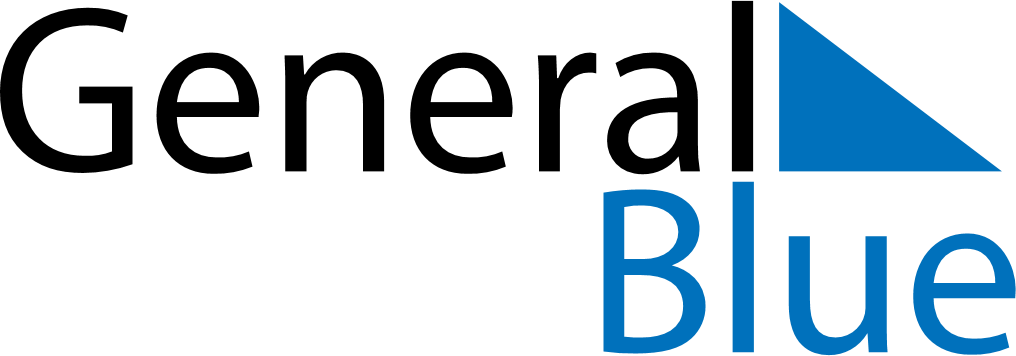 May 2024May 2024May 2024May 2024May 2024May 2024Oulu, North Ostrobothnia, FinlandOulu, North Ostrobothnia, FinlandOulu, North Ostrobothnia, FinlandOulu, North Ostrobothnia, FinlandOulu, North Ostrobothnia, FinlandOulu, North Ostrobothnia, FinlandSunday Monday Tuesday Wednesday Thursday Friday Saturday 1 2 3 4 Sunrise: 4:42 AM Sunset: 9:47 PM Daylight: 17 hours and 4 minutes. Sunrise: 4:39 AM Sunset: 9:51 PM Daylight: 17 hours and 11 minutes. Sunrise: 4:35 AM Sunset: 9:54 PM Daylight: 17 hours and 19 minutes. Sunrise: 4:31 AM Sunset: 9:58 PM Daylight: 17 hours and 26 minutes. 5 6 7 8 9 10 11 Sunrise: 4:28 AM Sunset: 10:01 PM Daylight: 17 hours and 33 minutes. Sunrise: 4:24 AM Sunset: 10:04 PM Daylight: 17 hours and 40 minutes. Sunrise: 4:20 AM Sunset: 10:08 PM Daylight: 17 hours and 47 minutes. Sunrise: 4:17 AM Sunset: 10:11 PM Daylight: 17 hours and 54 minutes. Sunrise: 4:13 AM Sunset: 10:15 PM Daylight: 18 hours and 1 minute. Sunrise: 4:10 AM Sunset: 10:19 PM Daylight: 18 hours and 8 minutes. Sunrise: 4:06 AM Sunset: 10:22 PM Daylight: 18 hours and 16 minutes. 12 13 14 15 16 17 18 Sunrise: 4:02 AM Sunset: 10:26 PM Daylight: 18 hours and 23 minutes. Sunrise: 3:59 AM Sunset: 10:29 PM Daylight: 18 hours and 30 minutes. Sunrise: 3:55 AM Sunset: 10:33 PM Daylight: 18 hours and 37 minutes. Sunrise: 3:52 AM Sunset: 10:36 PM Daylight: 18 hours and 44 minutes. Sunrise: 3:48 AM Sunset: 10:40 PM Daylight: 18 hours and 51 minutes. Sunrise: 3:45 AM Sunset: 10:43 PM Daylight: 18 hours and 58 minutes. Sunrise: 3:41 AM Sunset: 10:47 PM Daylight: 19 hours and 5 minutes. 19 20 21 22 23 24 25 Sunrise: 3:38 AM Sunset: 10:51 PM Daylight: 19 hours and 13 minutes. Sunrise: 3:34 AM Sunset: 10:54 PM Daylight: 19 hours and 20 minutes. Sunrise: 3:31 AM Sunset: 10:58 PM Daylight: 19 hours and 27 minutes. Sunrise: 3:27 AM Sunset: 11:01 PM Daylight: 19 hours and 34 minutes. Sunrise: 3:24 AM Sunset: 11:05 PM Daylight: 19 hours and 41 minutes. Sunrise: 3:20 AM Sunset: 11:09 PM Daylight: 19 hours and 48 minutes. Sunrise: 3:17 AM Sunset: 11:12 PM Daylight: 19 hours and 55 minutes. 26 27 28 29 30 31 Sunrise: 3:14 AM Sunset: 11:16 PM Daylight: 20 hours and 1 minute. Sunrise: 3:10 AM Sunset: 11:19 PM Daylight: 20 hours and 8 minutes. Sunrise: 3:07 AM Sunset: 11:23 PM Daylight: 20 hours and 15 minutes. Sunrise: 3:04 AM Sunset: 11:26 PM Daylight: 20 hours and 22 minutes. Sunrise: 3:01 AM Sunset: 11:30 PM Daylight: 20 hours and 28 minutes. Sunrise: 2:58 AM Sunset: 11:33 PM Daylight: 20 hours and 35 minutes. 